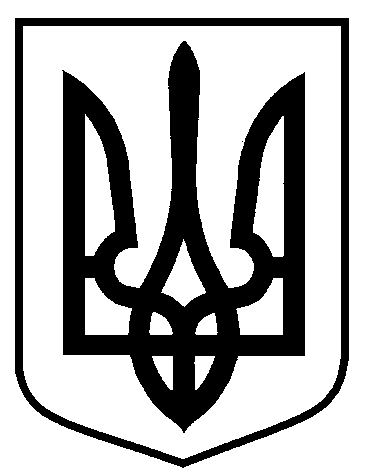 Сумська міська радаВиконавчий комітетРІШЕННЯ     від 18.07.2017 № 358На підставі заяви замовника та наданих документів, відповідно до статті 8-1 Житлового кодексу Української РСР, Порядку переведення дачних і садових будинків, що відповідають державним будівельним нормам, у жилі будинки, затвердженого постановою Кабінету Міністрів України від 29 квітня 2015 року № 321, керуючись статтею 40 Закону України «Про місцеве самоврядування в Україні», виконавчий комітет Сумської міської ради ВИРІШИВ:Відмовити у переведенні садового будинку загальною площею 94,3 кв.м. у Сумському міському добровільному громадському садівничому товаристві «Енергетик-1», будинок Х, м. Суми, який є власністю Заявник 1, в жилий, у зв’язку з протиріччям земельному законодавству (статті 38, 39, 52 Земельного кодексу України) і невідповідністю містобудівному законодавству (підпункт б пункту 3.51* ДБН 360-92** «Містобудування. Планування і забудова міських і сільських поселень»).Міський голова                                                                            О.М. ЛисенкоБондаренко 700-103Розіслати: Бондаренко О.О., заявникуПро відмову у переведенні садового будинку в жилий у Сумському міському добровільному громадському  садівничому товаристві «Енергетик-1», будинок Х